Title of your contribution (Helvetica, 14, bold)First and last name , First and last name  (Times, 10, normal)Abstract: Please type your abstract (English and German!) here without deleting the word "Abstract" itself. Your abstract should be not more than 20-25 lines. The whole paper should either have 6 to maximum 10 pages including figures, tables and references (Times, 10, normal)Kurzfassung: ...Header first order (Helvetica, 12, bold)Type here the text (Times, 10, normal) belonging to your first header. The first line of a paragraph is not indented after a heading (format H1 "header1"). This format will appear automatically if you press return at the end of a heading.In all paragraphs of text, the first line is indented. This format will also appear automatically if you press return at the end of the previous paragraph. Please do NOT insert additional returns between paragraphs.Header second order (Helvetica, 10, bold)If you need to structure your chapters by headers of second, or third order define them via H2 (heading 2), H3 (heading 3) without numbering them. Only use the automatic format.Do not use any additional returns between the previous paragraph and the next header. The appropriate space will be defined automatically as soon as you define your header 2 or 3.Header third order (Helvetica, 10, bold + italic)Same as for header 2. Citing someone in the text use:One author: (Miller 1991)Two authors: (Miller and Smith 1994)Three or more authors: (Miller et al. 1995)Two or more years after an author's name should be divided by a comma, while several authors with the relevant year of publication should be divided by a semicolon: (Miller 1991, 1993; Smith 1998). Header first orderIf you are intending to insert figures and tables please put references inside the text clearly linking each figure (Fig.1) or table (Tab. 1) to your text. Links on figures or tables have to be inserted manually. Figure thereby is abbreviated as "Fig.", table as “Tab.”)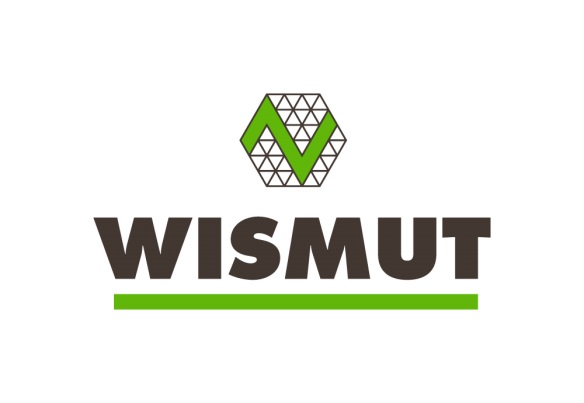 Fig. 1	Use "figure and table" for formatting the text underneath your figures. Add "Fig.1." in bold letter in front of your figure legend and use a consequent numbering within your paper. Do NOT use automatic numbering. For inserting the figure you can use the bottom "Grafik" and choose the figure from your hard drive. (Times, 9, italics)Between Figures and / or Tables normal text continues. (Times, 10, normal)Tab. 1	Use "figure and table" for formatting the text above your tables. Add "Tab. 1" in bold letters in front of your table legend and use a consequent numbering within your paper. Do NOT use automatic numbering. (Times, 9, italic)ReferencesMüller, A.; Meier, B.; Schulze, C. (2002): Verstärkung der Interdisziplinarität des Bearbeitungs- und Forschungsansatzes durch bereichsübergreifende Projekte.- In: Zeitschr. Mineralische Rohstoffe, Jg. 17, S. 745-754Miller, R.; Taylor, S.; Smith, A. (1990): Geochemistry of rocks and ores of the Inner African Copper Belt.- In: Journal Mining Economics and Environmental Protection, 10, pp. 234-238Young, E.L.; Oldman, S.A. (2005): Mine water in the Environment.- Springer, Berlin, 322 pp.DayMonthYearNumber 1Number 2 Number 3112000373153200112an.d.523720023b5n.d.